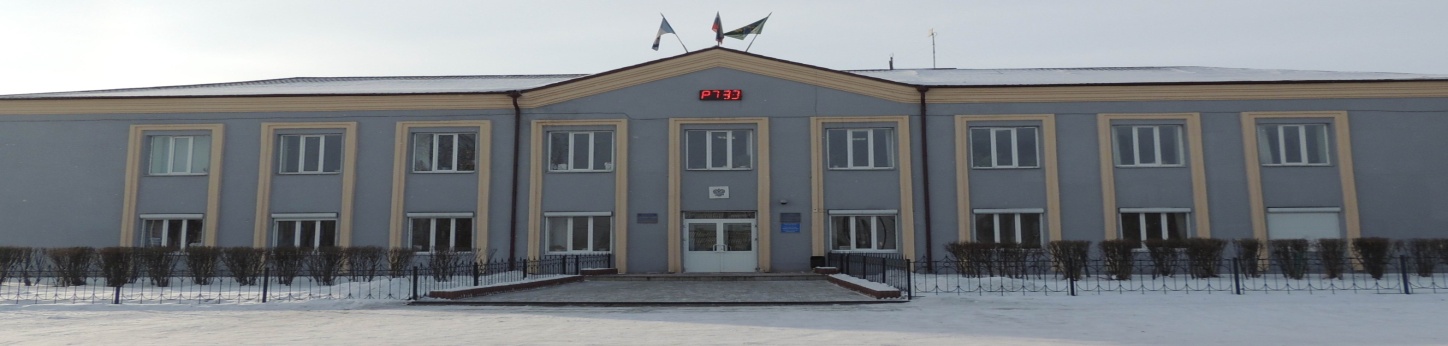 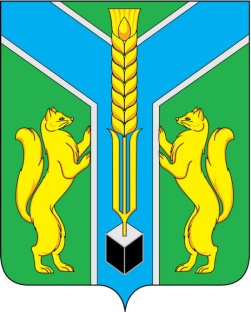 ЭКСТРЕННОЕ РЕАГИРОВАНИЕ НА ЧС И ПРОИСШЕСТВИЯЕДИНАЯ  ДЕЖУРНО-ДИСПЕТЧЕРСКАЯ СЛУЖБА (ЕДДС) МО «ЗАЛАРИНСКИЙ РАЙОН»ЕДДС – это орган повседневного управления единой государственной системы предупреждения и ликвидации чрезвычайных ситуаций муниципального уровня.Основные задачи ЕДДС:  прием от населения и организаций сообщений об угрозе или факте возникновения ЧС (происшествия); анализ и оценка достоверности поступившей информации, доведение ее до ДДС, в компетенцию которой входит реагирование на принятое сообщение; сбор и обработка данных необходимых для подготовки и принятия решений по предупреждению и ликвидации ЧС (происшествий), а также контроля их исполнения;уточнение и корректировка  действий привлеченных дежурно-диспетчерских служб по реагированию на вызовы (сообщения о происшествиях), поступающие по единому номеру «112»; контроль  результатов реагирования на вызовы (сообщения о происшествиях), поступившие по единому номеру «112» с территории муниципального образования.ЭТИ ТЕЛЕФОНЫ ДОЛЖЕН ПОМНИТЬ КАЖДЫЙ ЖИТЕЛЬТЕЛЕФОНЫ ЭКСТРЕННЫХ СПАСАТЕЛЬНЫХ СЛУЖБ ЗАЛАРИНСКОГО РАЙОНАПРОГНОЗИРОВАНИЕ, ПРЕДУПРЕЖДЕНИЕ, ЛИКВИДАЦИЯ ЧС И ПРОИСШЕСТВИЙОПРЕДЕЛЕНИЕ ФАКТОРОВ РИСКАНа территории каждого муниципального района существуют факторы риска, связанные:- с географическим положением;- с влиянием природных факторов;- с развитостью социальной, транспортной и коммунальной инфраструктуры;- и другими факторами способствующими возникновению источников рискаОсновные цели создания Служб РСЧСРешение вопросов взаимодействия органов управления, сил и средств муниципального звена ТП РСЧС при реагировании на риски возникновения ЧС.Реализация в повседневной деятельности, прогнозирования и предупреждения происшествий и ЧС (рисков), которые закреплены за соответствующими службамиОптимизация работы ЕДДС с целью повышения гарантированного реагирования на ЧС (происшествия).Определение персональной ответственности руководителей органов управления, в полномочия которых входят вопросы предупреждения и ликвидации ЧС.         СЛУЖБА РСЧС – это нештатное организационно-техническое объединение органов управления, сил и средств подразделений федеральных органов исполнительной власти, органов исполнительной власти субъекта РФ, органов местного самоуправления и организаций (независимо от форм собственности), осуществляющих свою деятельность на территории муниципального образования, в компетенцию которых входят вопросы предупреждения и ликвидации ЧС ЗАКРЕПЛЕНИЕ СЛУЖБ РСЧС ЗА РУКОВОДИТЕЛЯМИ АДМИНИСТРАЦИИ